THƯ ĐĂNG TUYỂNKính gửi:Ban Lãnh Đạo Nhà TrườngPhòng Công Tác Sinh ViênVới mục đích tạo điều kiện cho sinh viên năm cuối tham gia thực tập và có cơ hội được tuyển dụng trở thành nhân viên chính thức của VinaHost sau khi kết thúc thời gian thực tập.Chúng tôi triển khai chương trình Tuyển Thực Tập Sinh với đối tượng tập trung vào các sinh viên năm cuối sắp tốt nghiệp của ngành Công nghệ thông tin, cụ thể:Tham gia chương trình này, các cử nhân tương lai sẽ được:Cơ hội tiếp cận thực tế, được huấn luyện và đào tạo toàn diện trong suốt thời gian thực tậpĐược hỗ trợ thực hiện đề tài thực tập theo yêu cầu của trường (nếu có)Được trợ cấp thực tập từ 2.000.000 -> 3.000.000 đ/thángKết thúc thời gian thực tập sẽ được tham dự phỏng vấn để có thể trở thành thành viên chính thức của VinaHost sau khi tốt nghiệp.Điều kiện ứng tuyển:Sinh viên năm cuối chuyên ngành CNTT, hội tụ đủ điều kiện tốt nghiệp trong năm 2016Năng động & tham gia các hoạt động cộng đồng trong lĩnh vực lập trình hoặc nghiên cứu công nghệCó khả năng đọc hiểu tài liệu tiếng AnhĐịa điểm thực tập, làm việc  và cách thức tham gia:Trụ sở công ty VinaHostĐịa chỉ: 88, Phạm Văn Đồng, phường 13, quận Bình Thạnh (Cổng trước)          351/31 Nơ Trang Long, P.13, Q. Bình Thạnh, TP. HCM  (Cổng sau)Các ứng viên quan tâm, mời nộp hồ sơ/CV gửi về email: tuyendung@vinahost.vn. Vui lòng ghi rõ tiêu đề ứng tuyển, ví dụ “Thực tập sinh kỹ thuật” hoặc “Ứng tuyển nhân viên kinh doanh”.Mọi thắc mắc vui lòng liên hệ phòng hành chánh nhân sự SĐT: 1900 6046 hoặc 08 7300 6046 hoặc 0906 660 256Kính mong nhận được sự hỗ trợ từ Quý Nhà Trường										TP.HCM, ngày 05 tháng 10 năm 2016		TP. Hành chánh nhân sự		ĐÀO ANH BAN			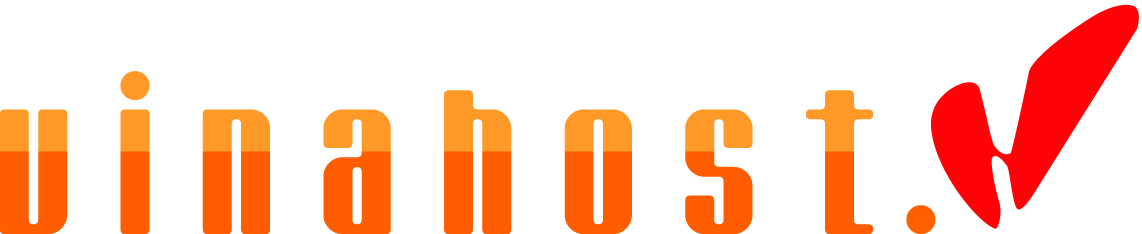 CÔNG TY TNHH VINAHOSTĐịa chỉ: 351/31 Nơ Trang Long, P.13, Q. Bình Thạnh, TP. HCMĐiện thoại	: 1900 6046Wedsite	: http://vinahost.vnCó kinh nghiệm sử dụng LinuxƯu tiên hơn cho những bạn có khả năng lập trình Bash ShellCó định hướng nghiên cứu và xác định được đề tài dự định thực hiện tại VinaHostCó mặt tại văn phòng công ty tối thiểu 03 ngày/tuần.Ngoài ra chúng tôi còn tuyển dụng các vị trí sau:Nhân viên kinh doanh dịch vụ CNTT: (lương cứng 4->5 triệu + hoa hồng)Mô tả công việc: - Tư vấn sản phẩm website, máy chủ (server) cho khách hàng, thuyết phục khách hàng đặt hàng nhằm đạt mục tiêu doanh thu. - Các công việc cần thực hiện:	+ Tìm kiếm khách hàng tiềm năng qua các kênh đi thị trường, online, các mối quan hệ.	+ Tư vấn cho khách hàng các gói dịch vụ phù hợp nhất giúp tiết kiệm chi phí và nâng cao hiệu quả.Yêu cầu công việc:- Sử dụng thành thạo tin học văn phòng.- Có khả năng làm việc độc lập và phối hợp nhóm để thực hiện chiến dịch kinh doanh hiệu quả.- Kỹ năng giao tiếp tốt, hòa đồng- Có tinh thần trách nhiệm, chịu áp lực công việc cũng như doanh số.- Có khả năng đàm phán và quan hệ tốt khách hàng.- Có sự đam mê và quyết tâm trong kinh doanh.- Sáng tạo và cầu tiến trong công việc.- Ưu tiên ứng viên có kiến thức cơ bản hoặc kinh nghiệm về công nghệ thông tin & sử dụng Internet / website hoặc kinh nghiệm kinh doanh / cộng tác với các công ty công nghệ.Lập trình PHP/ Wordpress (lương từ 6 -> 10 triệu)Mô tả công việc:VinaHost có nhu cầu tuyển dụng nhân sự lập trình PHP, có kinh nghiệm thực tế với CMS WordPress với mô tả công việc:- Lập trình website theo yêu cầu khách hàng  với PHP & MySQL, Wordpress- Cấu hình các chức năng mở rộng (plugins / extensions) và thực hiện các thao tác quản trị cấu hình WordPress theo yêu cầu của khách hàng- Phát triển ứng dụng (component, module, plugin) trên hệ thống mã nguồn mở Wordpress theo yêu cầu- Thực hiện các tính năng bổ sung trên hệ thống mã nguồn mở Wordpress theo yêu cầu khách hàng.- Chuyển đổi thiết kế đồ họa (.psd, .png) thành code xHTML/SS- Hỗ trợ hướng dẫn khách hàng cập nhật bài viết và quản lý nội dung website.Yêu cầu công việc:- Kiến thức vững chắc lập trình PHP, Wordpress- Thành thạo cài đặt, sử dụng, tùy biến plugin trên Wordpress.- Thành thạo framework lập trình Wordpress.- Sử dụng thành thạo HTML & CSS & Javascript.- Bắt buộc tính chủ động tự học hỏi, làm việc có trách nhiệm và cam kết chính xác deadline.Thiết kế website (lương từ 7 -> 10 triệu)Mô tả công việc:VinaHost có nhu cầu tuyển dụng nhân sự chuyên thiết kế website dựa trên nền tảng WordPress với mô tả công việc gồm có:- Thiết kế và triển khai các giao diện đồ họa trên hệ thống quản lý nội dung mã nguồn mở WordPress theo yêu cầu của khách hàng.- Cấu hình các chức năng mở rộng (plugins / extensions) và thực hiện các thao tác quản trị cấu hình WordPress theo yêu cầu của khách hàng.- Hỗ trợ hướng dẫn khách hàng cập nhật bài viết và quản lý nội dung website.- Nhúng CMS Wordpress vào giao diện có sẵn (trong một số trường hợp sẽ sử dụng CMS khác như Cscart/ Xenforo/ VBB/ Opencart thay thế Wordpress)- Lập trình chức năng cho websiteYêu cầu công việc:- Hiểu biết vững chắc và sử dụng thành thạo WordPress- Có kỹ năng/kiến thức tốt về PHP- Có kinh nghiệm làm việc với các CMS khác hoặc các PHP Framework (Zend Framework, Yii, Prado, CodeIgniter, Kohana, CakePHP…) là một lợi thế- Có kiến thức về các công nghệ cơ bản như HTML/CSS, AJAX, Javascript.Biết sử dụng Illustrator hoặc Corel là một lợi thế- Có kiến thức về thiết kế và khả năng xử lý đồ họa